СБОРНИК ИГР, НАПРАВЛЕННЫХ НА РАЗВИТИЕ ПОЗНОВАТЕЛЬНЫХ ПРОЦЕССОВ У  ДЕТЕЙСОДЕРЖАНИЕ.1. Игры, направленные на развитие восприятия2. Игры, направленные на развитие внимания и памяти3. Игры, направленные на развитие мышления4. Игры, направленные на развитие воображенияСписок литературыИгры, направленные на развитие восприятия.«Спрячь мышку»Цель: формировать у детей представления о шести цветах (красный, оранжевый, жёлтый, зелёный, синий, фиолетовый).Ход игры: воспитатель выкладывает на стол домики для мышки (листы бумаги шести цветов, посередине окошко с нарисованной мышкой). Видите, в окошки выглядывают мышки. Чтобы спрятать мышку, надо закрыть окошко дверцей – квадратиком того же цвет, что и домик, а то придёт кошка, увидит, где окошко, откроет его и съесть мышку. Сначала ребёнку предлагается один домик, затем, усложняя,2-3 домика одновременно.«Составь картинку»Цель: развивать восприятие у детей 3 – 5-летнего возраста.Оборудование: простые картинки с изображением яблок, огурца, матрешки. Одна картинка целая, другая разрезана на 3 части.Ход игры:Предложить ребёнку собрать по образцу разрезанную картинку.Для детей 5 – 6 лет можно предложить следующее задание:а) собрать более сложные картинки;б) взять две одинаковые открытки, одну из которых оставить в виде эталона, а другую разрезать на 4 – 5 частей, затем, перемешав их, собрать по образцу;в) для ребёнка можно усложнить задание, попросив складывать картинки по памяти, без эталона.«Оденем куклу»Цель: учить детей узнавать и называть предметы одежды, практически действовать с ними, определять цвет, форму, величину, пространственное положение частей (правый рукав, левый рукав, верхняя пуговица и т.д.).Оборудование: предметы натуральной одежды и кукольной (майка, трусы, платье, носочки, пальто, шапка, шарф и др.); кукла.Игры, направленные на развитие внимания и памяти.«Что изменилось?»Игра предназначена для детей от пяти лет, играть могут не менее двух игроков.Цель игры: развивать произвольное внимание и кратковременную память; воспитывать честность.Материал: несколько небольших игрушек или других предметов, знакомых детям.Ход игры: на стол ставится несколько небольших игрушек или других предметов, хорошо знакомых детям. Выбирается ведущий, который предлагает играющим запомнить, что и в каком порядке стоит на столе. Затем ведущий предлагается участникам отвернуться, а сам в это время меняет местами несколько игрушек и предлагает ребятам отгадать, что изменилось на столе. За каждый правильный ответ ведущий вручает фишку. Выигрывает тот, кто соберёт больше всех фишек.«Хамелеон»Игра предназначена для детей от 5-ти лет, играть могут сколько угодно человек, не менее двух. Игра проводится в виде соревнований.Цель игры: развивать память и внимание дошкольников, учить внимательно слушать и быстро отвечать; закреплять названия цветов.Материал: фишки для играющих.Ход игры: Вначале игры необходимо рассказать детям, кто такой хамелеон. Объяснить, что это ящерица, меняющая свою окраску в зависимости от того места, где она находится, чтобы её не было заметно. Например, если хамелеон забрался на серый камень, то он станет серым, а если он сидит на жёлтом песке, то он станет жёлтым. Затем ведущий начинает задавать играющим вопросы, какого цвета станет хамелеон, если он будет сидеть: в зелёной траве, на коричневом бревне, на чёрном камне, на сером асфальте, на шахматной доске и т.д. Дети должны быстро отвечать, после чего анализируются правильные и неправильные ответы. В начале игры время ответа не учитывается, важно только правильно ответить, но затем вводится дополнительное условие, что победителем будет тот, кто быстрее всех даст правильный ответ. За каждый быстрый и правильный ответ играющий получает фишку. Выигрывает тот, кто наберёт больше всех фишек. «Зеркало»Играть могут до двух человек. Игра подойдёт детям от четырёх лет (зависит от сложности движений).Цель игры: развивать внимание дошкольников, двигательную активность, память, фантазию.Ход игры: Выбирается ведущий, все остальные – зеркало. Ведущий придумывает движении, а остальные должны в точности его повторить. Выигрывает тот, кто не ошибётся.«Зашумлённые картинки»Играть может один человек. Игра предназначена для детей от 5 – 6 лет.Цель игры: развивать произвольное внимание.Материалы: карточки с изображением хаотично переплетающихся линий, за которыми скрыто изображение, а может быть и не одно.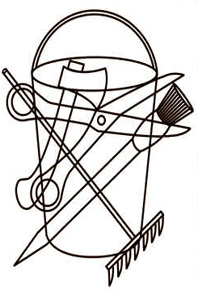 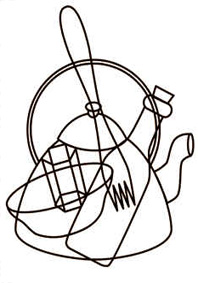 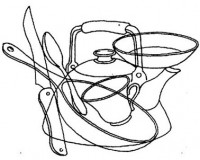 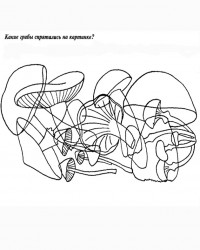 Ход игры: перед играющими картинка, на которой изображены хаотично переплетающиеся линии, за которыми скрыто изображение – его надо найти.«Рыбаки»Играть может сколько угодно человек, не менее двух. Игра предназначена для детей от четырёх лет, если они знакомы с деятельностью рыбаков.Цель игры: развивать произвольное внимание, двигательную активность, память и фантазию.Ход игры: играющие становятся в круг. Они – «рыбаки». Выбирается водящий, который встаёт в центр круга и показывает остальным движения «рыбаков»: «тянет сеть», «вынимает рыбу», «гребут вёслами», «закидывает удочку», «чинит сеть» и т.д. Тот, из играющих, который повторит движения неправильно, тот выходит из игры. А тот, кто повторял лучше всех, становится водящим.Игры, направленные на развитие мышления.«Разложи карточки»Цель: развитие логического мышления.Оборудование: квадратный лист бумаги, разделенный на девять клеток (для каждого ребенка); поднос с девятью картинками, три из которых – одинаковые (для каждого ребенка).На столе перед каждым ребенком находится квадратный лист бумаги, разделенный на девять клеток, и поднос с девятью картинками, три из которых – одинаковые. Воспитатель предлагает детям разложить картинки по клеткам так, чтобы в рядах и столбах не оказалось по две одинаковых картинки.«Подбери парную картинку»Цель: развитие логического мышления, памяти и речи.Оборудование: магнитная доска; 12 пар предметных картинок: мотоцикл – колесо, аквариум – рыбки, кровать – подушка, книжный шкаф – книги, теплоход – якорь, молоток – гвоздь, батон – колосок, пчела – соты (мёд, корзина – подосиновик, лошадь – жеребёнок, белка – орех, шишка, ваза – тюльпан гвоздика).На магнитной доске прикреплены картинки. Детям предлагается составить пары, подбирая для каждой картинки из верхнего ряда подходящую картинку из нижнего ряда. Дети поочередно составляют пары и объясняют свое решение.«Чем похожи и чем отличаются? »Цель: развитие зрительного восприятия, внимания, мышления и речи.Оборудование: магнитная доска; магниты; 8 пар предметных картинок: мухомор – подосиновик, платье – юбка, ваза – кувшин, заяц – кролик, кот – рысь, трамвай – троллейбус, аист – лебедь, ель – лиственница.Взрослый поочередно прикрепляет к магнитной доске каждую пару картинок и предлагает детям найти сходство и различие между изображенными предметами.Игры, направленные на развитие воображения.«Несуществующее животное»Цель: развивать творческое воображение детей.Ход игры: Если существование рыбы-молот или рыбы-иглы научно доказано, то существование рыбы-наперстка не исключено. Пусть ребенок пофантазирует: «Как выглядит рыба-кастрюля? Чем питается рыба-ножницы и как можно использовать рыбу-магнит?»«Выдумай историю»Цель: развивать творческое воображение детей.Ход игры: предложить детям рассмотреть картинки в книге, и предложить совместно придумать новые события.«Так не бывает!»Цель: развивать творческое воображение детей.Ход игры: участники игры по очереди рассказывают какую-нибудь невероятную историю, короткую или длинную. Список литературыГаланов А.С. Психическое и физическое развитие ребенка от трех до пяти лет: Пособие для работников дошкольных образовательных учреждений и родителей. — М.: АРКТИ, 2003. Гринченко И.С. Игра в теории, обучении, воспитании и коррекционной работе. Учебно-методическое пособие. — М.: ЦГЛ, 2002.Игры в детском саду/Для дошк. возраста. — М. — Минск: ООО Изд-во ACT - Харвест, 2000.Тихомирова Л.Ф. Развитие познавательных способностей детей. Популярное пособие для родителей и педагогов. — Ярославль: Академия развития, 1996.Тихомирова Л.Ф. Познавательные способности. Дети 5-7 лет. — Ярославль: Академия развития: Академия Холдинг, 2001